Name: __________________________________________	Block: 1st, 3rd, or 4th 	 Week of:  April 21st – 25th, 2014Helpful ExamplesMondayTuesdayFriday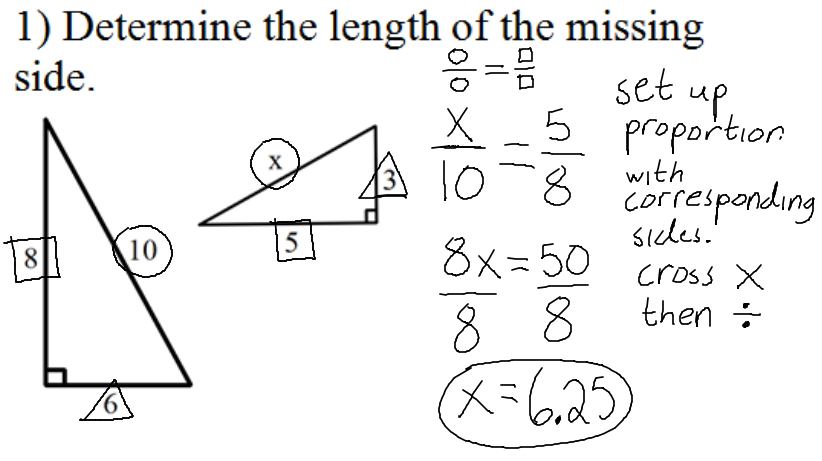 1) Determine the length of the missing side.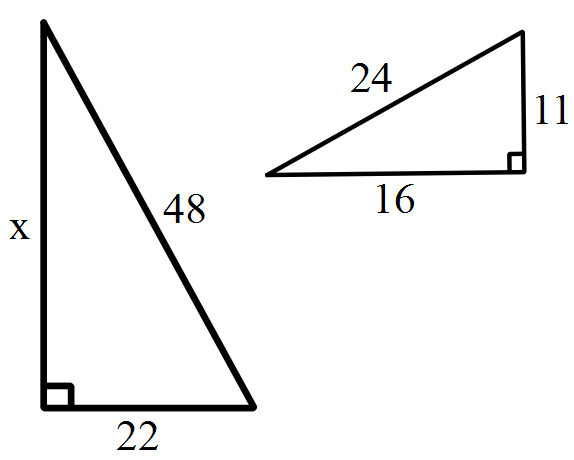 1) Determine the length of the missing side.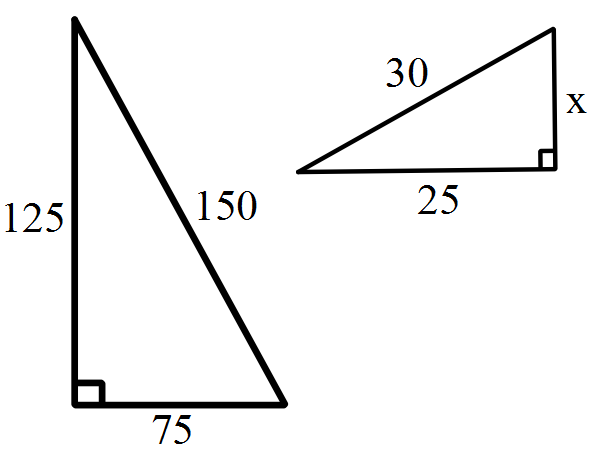 1) Determine the length of the missing side.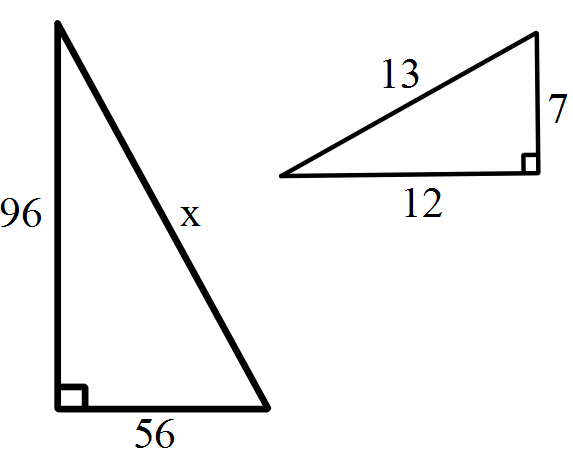 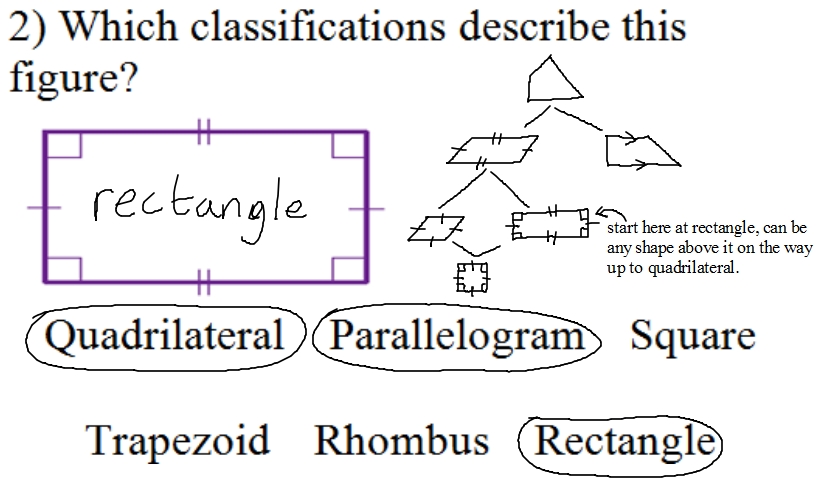 2) Which classifications describe this figure?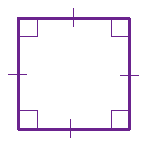 Quadrilateral    Parallelogram    SquareTrapezoid    Rhombus    Rectangle2) Which classifications describe this figure?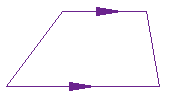 Quadrilateral    Parallelogram    SquareTrapezoid    Rhombus    Rectangle2) Which classifications describe this figure?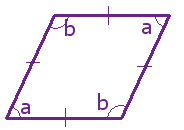 Quadrilateral    Parallelogram    SquareTrapezoid    Rhombus    Rectangle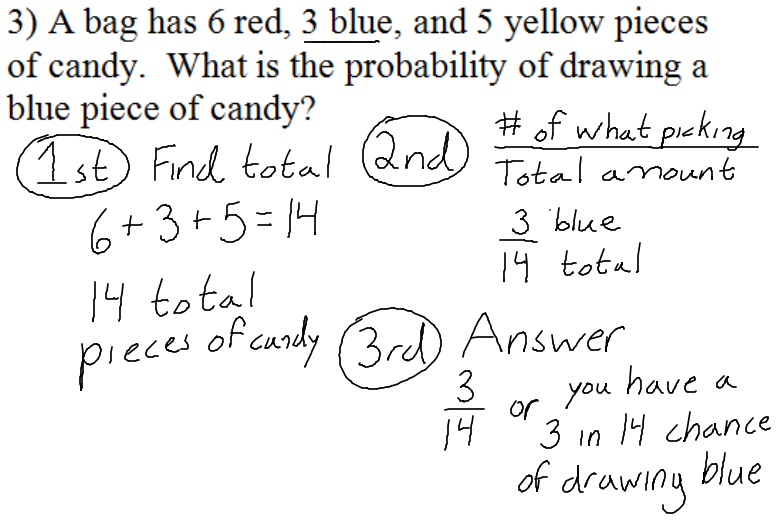 3) A spinner consists of 2 red spaces, 3 green spaces, and 3 purple spaces.  What is the probability of landing on a green space?3) The faces of a fair 6-sided cube are numbered 1 through 6.  The number cube is rolled. What is the probability it will land on a 2?3) Phil has a basket of 6 red balls, 4 yellow balls, and 3 green balls.  What is the probability that he will randomly grab a red ball out of the basket?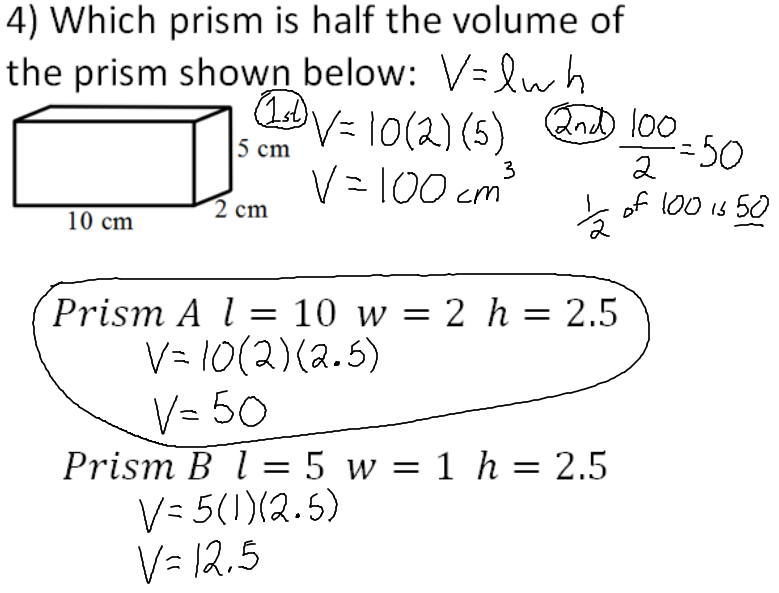 4) Which prism is half the volume of the prism shown below: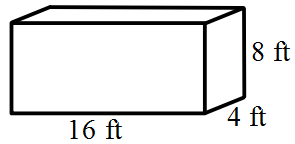 4) Which prism is half the volume of the prism shown below: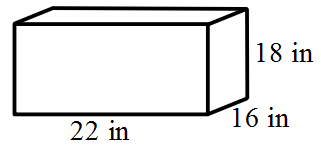 4) Which prism is half the volume of the prism shown below: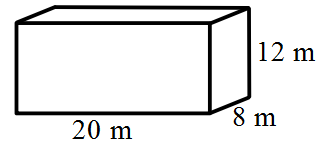 